Transports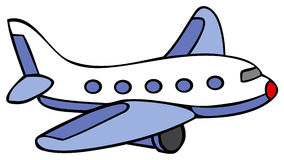 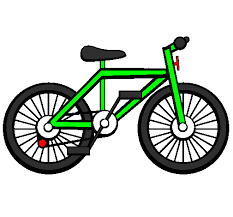 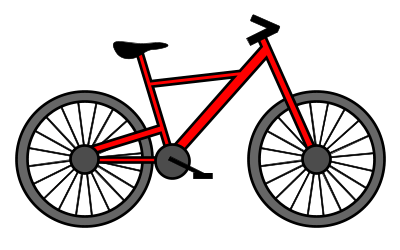 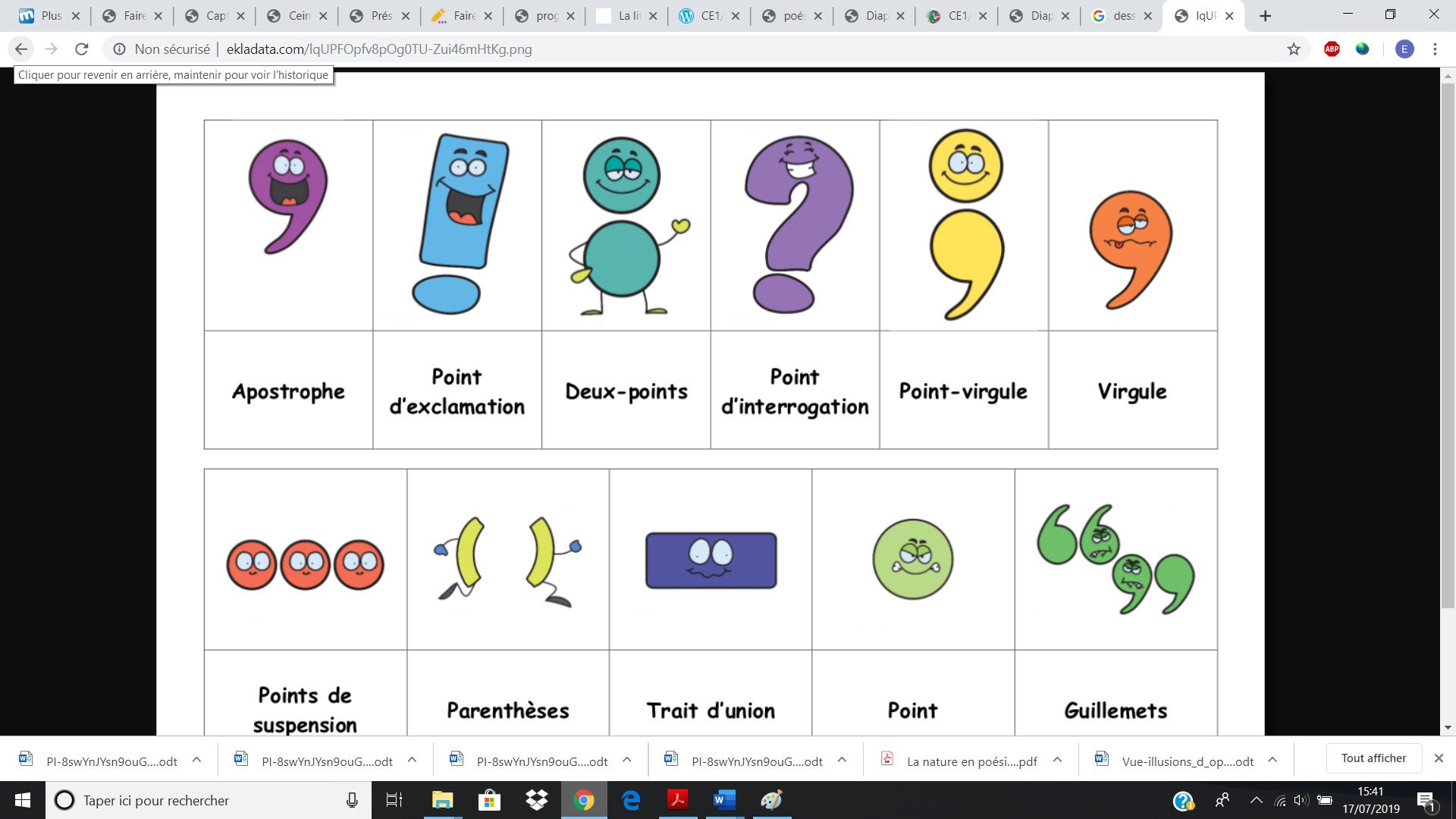 